МБОУ СОШ №15 им. Героя Советского Союза Мильдзихова Х.З.Школьная газета                5 * 5Осень,2019 год		Красивее осени ничего нет….Вот и пришла осени… В небе кружатся листья, в воздух чувствуется еще тепло солнца, а в школе начинается новый учебный год.  02.09. 2019 год. – Урок Мира    С целью воспитания чувства патриотизма, ответственного отношения к сохранению мира на Земле,   воспитание , развитие и приумножение  лучших качеств  человека: патриотизма, гражданственности, гордости за свою Родину, стремление к миру,   в МБОУ СОШ №15 им. Героя Советского Союза Мильдзихова Х.З. прошли Уроки Мира.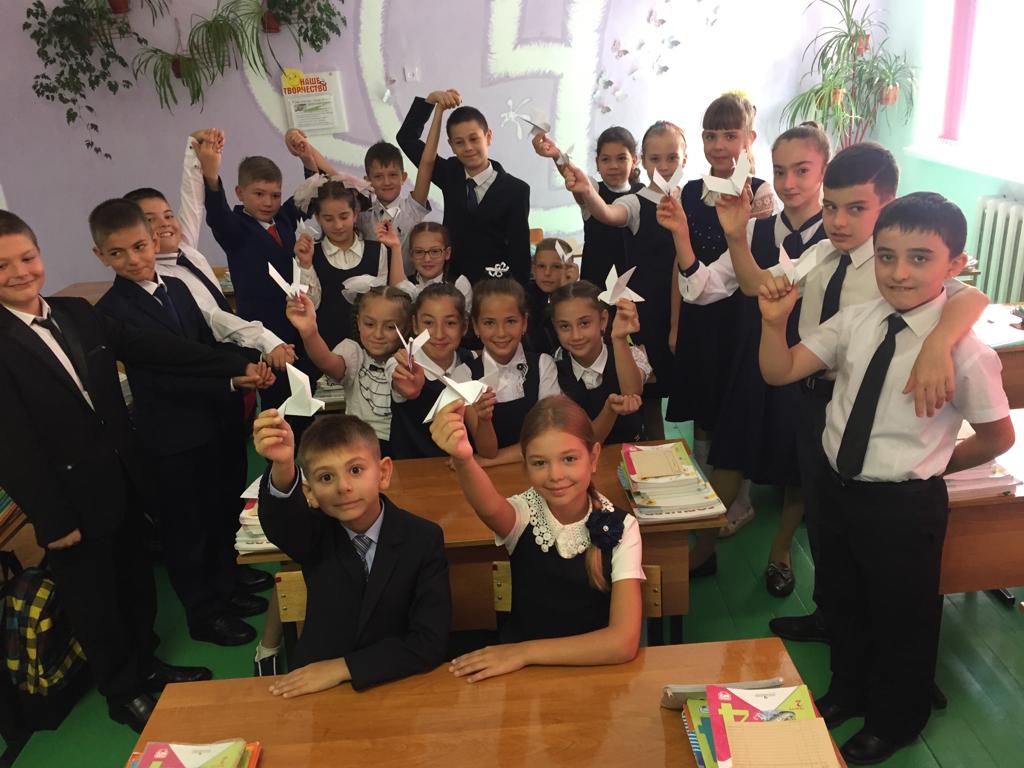    03.09. 2019 год – Митинг, посвященный Дню Солидарноси в борьбе с террорпизмом.    С целью  формирования  у обучающихся  представления о терроризме, Акцентирования  внимания  учащихся на необходимости проявления бдительности, с целью профилактики совершения террористических актов,   формирования  толерантности и профилактики межнациональной розни и нетерпимости,  формирования  чувства милосердия к жертвам терактов в МБОУ СОШ №15 им. Героя Советского Союза Мильдзихова Х.З. прошел митинг, посвященный Дню солидарности в борьбе с терроризмом.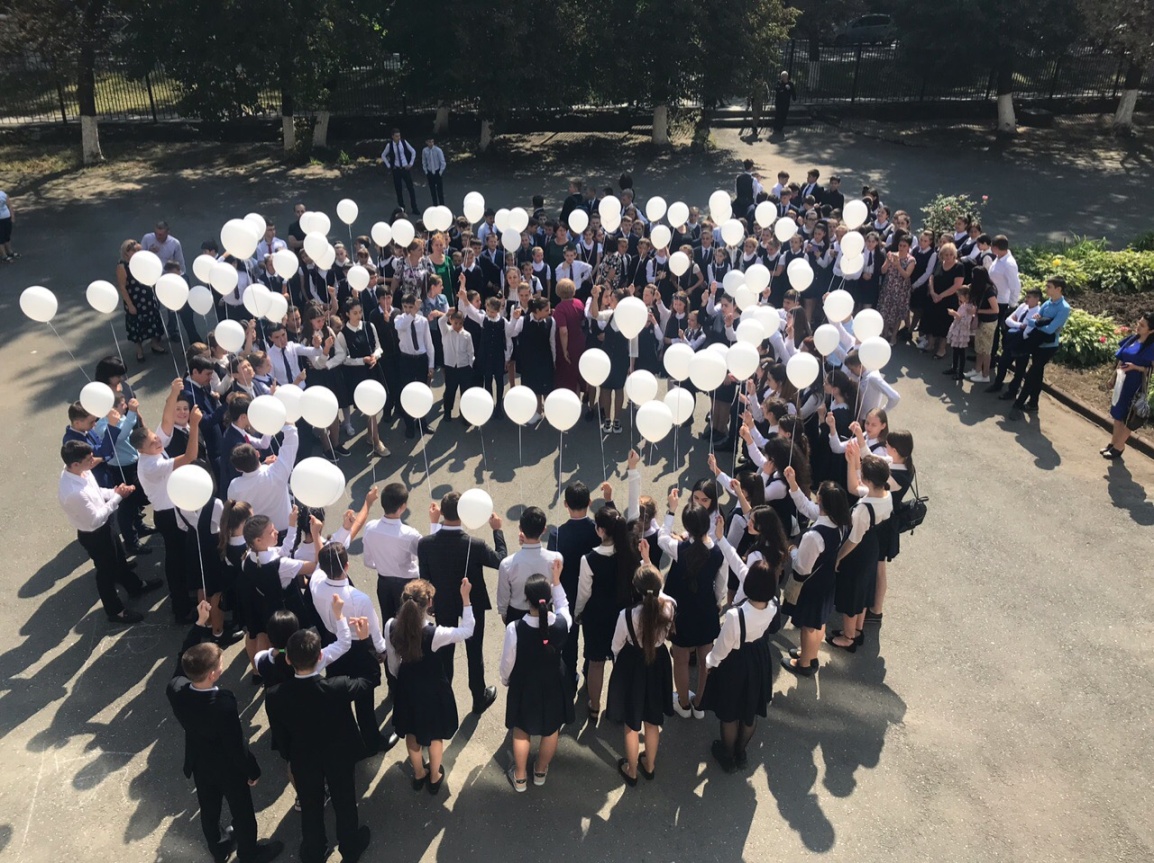    04.09. 2019 г. – День Знаний     С целью  показать детям общественную значимость праздника – День знаний, доставить радость и  создать веселое праздничное настроение,  развивать самостоятельность и инициативу, художественно – эстетический вкус,  воспитывать аккуратность, дружелюбие и заботливое отношение к людям в МБОУ СОШ №15 им. Героя Советского Союза прошла торжественная линейка , посвященная этому празднику.  С Днем Знаний всех присутствующих поздравили гости: Хатагов В.Б. -  представитель Стыр Ныхаса  и  Тохтиев  М.Э. – Начальник Контрольного Управления АМС г. Владикавказ. 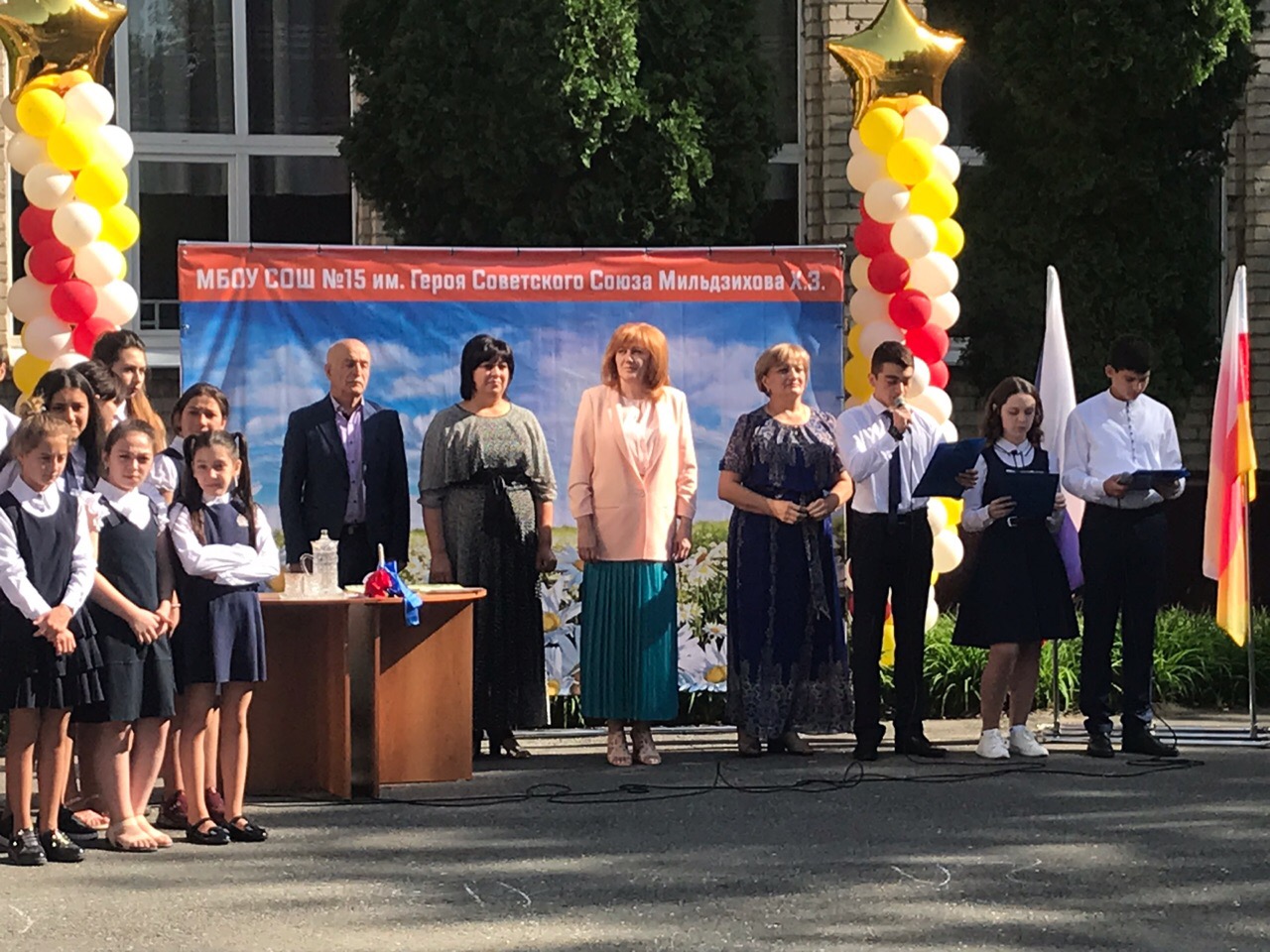 Октябрь.5 октября- День Учителя.В самом начале октября отмечается профессиональный праздник – День Учителя.Одной из самых верных и добрых традиций является день самоуправления, когда в этот день профессию учителя на себе могут примерить учащиеся старших классов.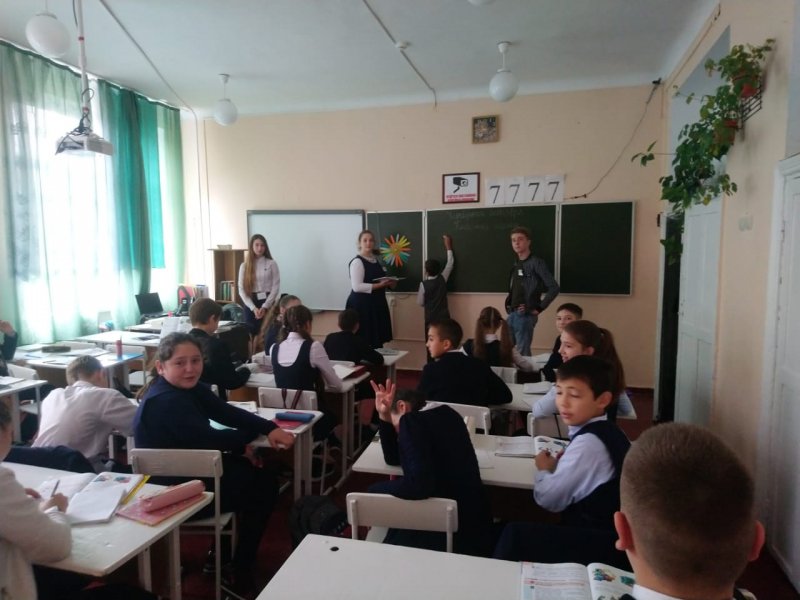 В преддверии юбилея Коста в школе прошли мероприятия, посвященные празднику великого поэта. Была организована художественная галерея к сюжетам произведений Коста, устроен поэтический конкурс.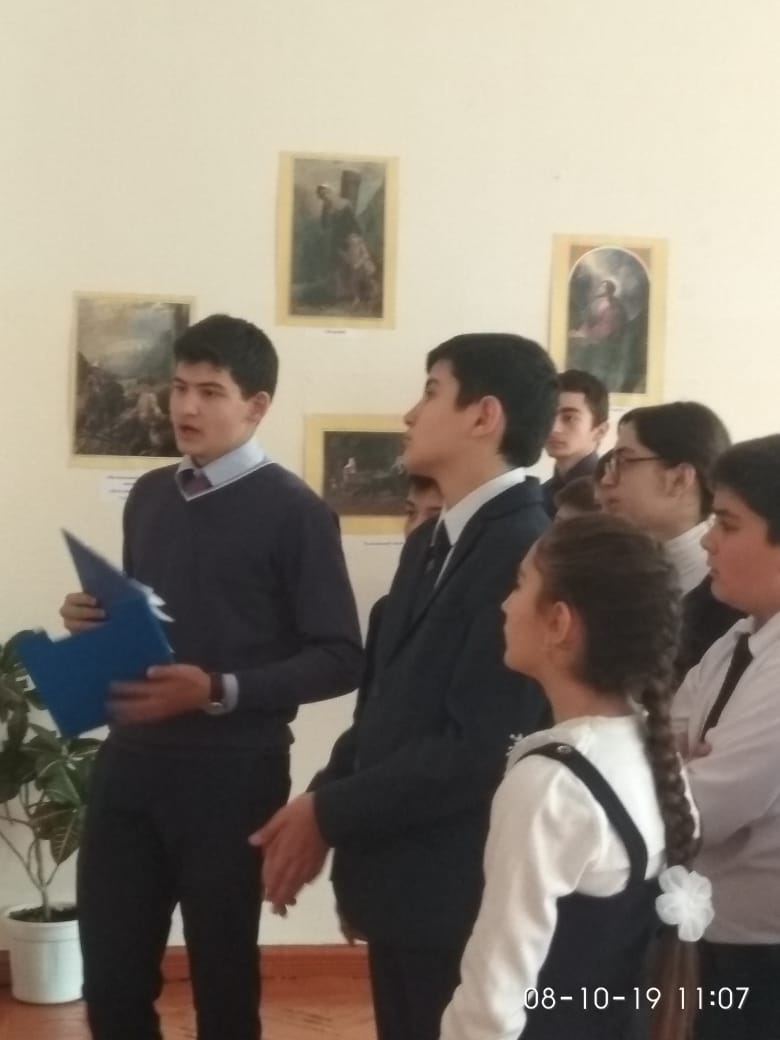 ДАРЫ ОСЕНИНаступила золотая осень — чудная пора, богатая своими яркими красками и плодами. Все собирают урожай, и некоторые даже не подозревают какие замечательные и интересные поделки можно смастерить из овощей и фруктов. Дети вместе с родителями изготовили оригинальные поделки, используя разнообразные приемы и методы.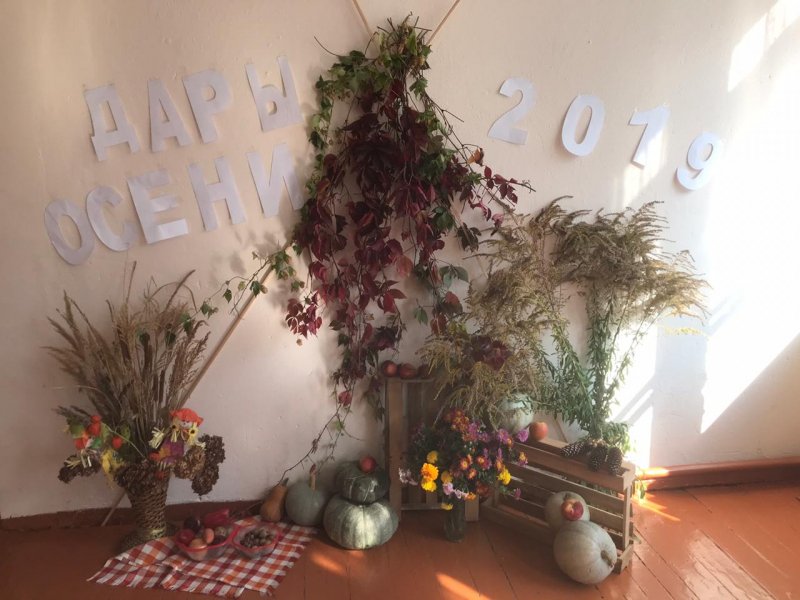  С 22.10 2019 г. по 24.10. 2019 г. посещение практических занятий.Практические мероприятия проекта «Билет в будущее» призваны дать участникам проекта возможность сделать более осознанный выбор своей будущей профессии и встретиться с представителями разных профессий.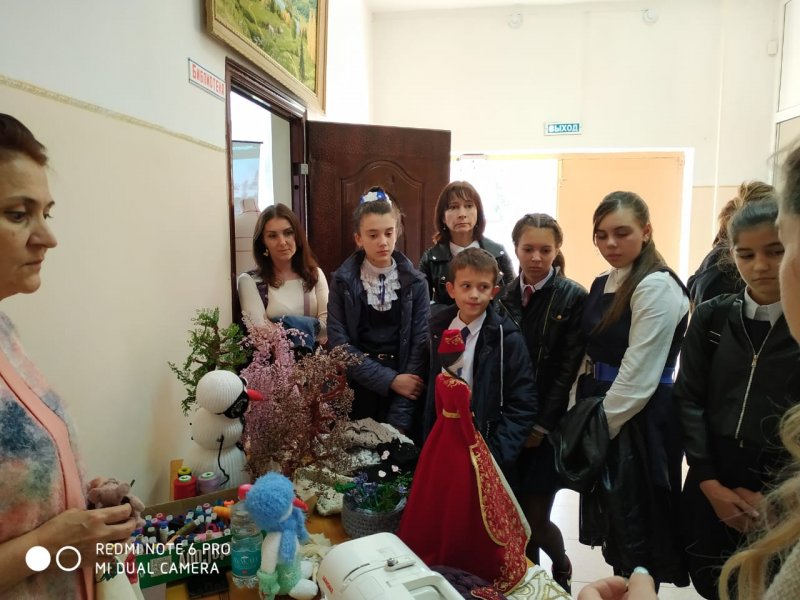 
Учащиеся МБОУ СОШ №15 им. Героя Советского Союза МильдзиховаХ.З. включены в Республиканский проект «Подготовка кадров для системы образования» по направлению «Внедрение классного вожатства и педагогических кадров»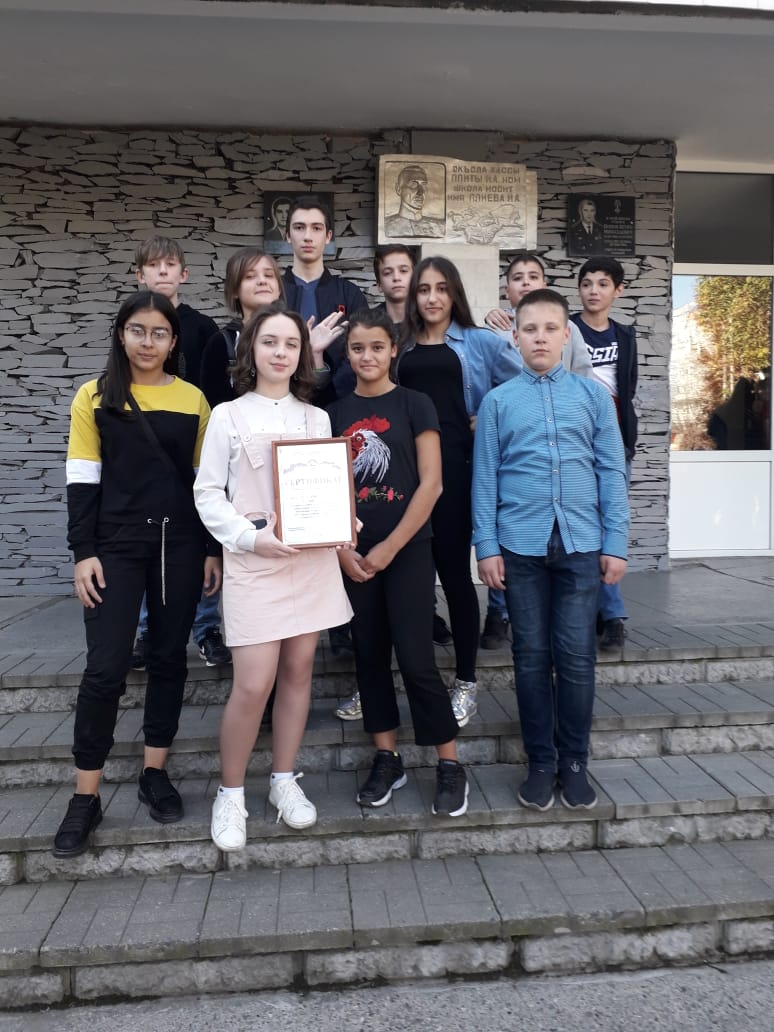 Учащиеся МБОУ СОШ №15 им. Героя Советского Союза Мильдзихова Х.З. приняли участие в Республиканском Слете активистов детского движения, посвященного Дню рождения РДШ .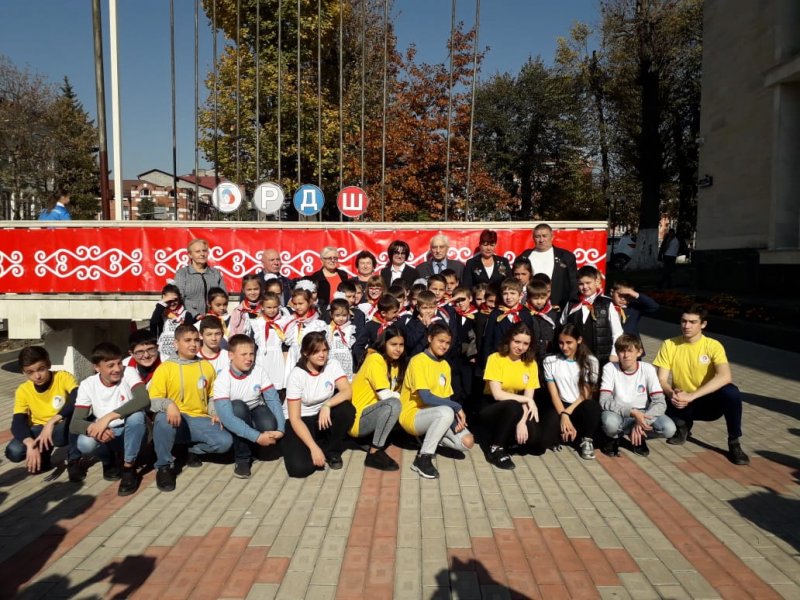 Коллектив МБОУ СОШ №15 им.Героя Советского Союза Мильдзихова Х.З. принял участие в Международной акции "Большой этнографический диктант".Итоговый протокол площадки БЭД 2019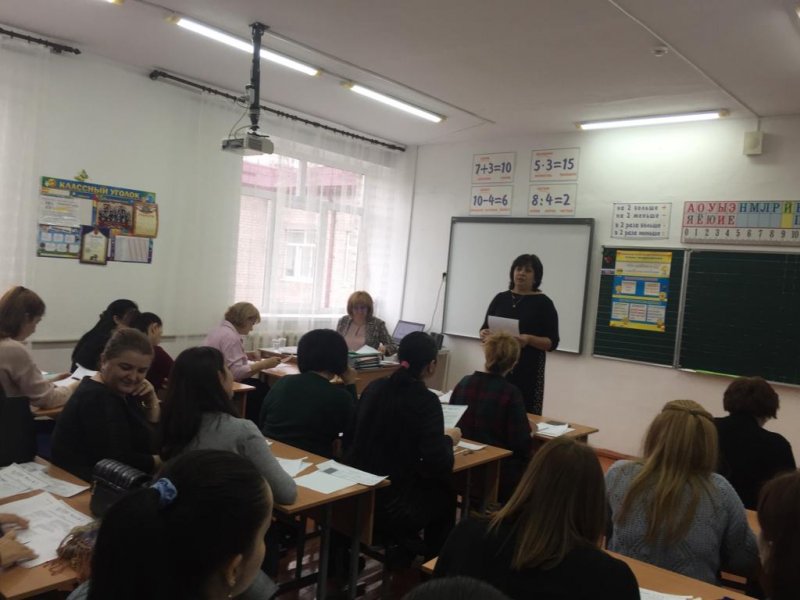 